                                                                                                                    Odbor stavební úřad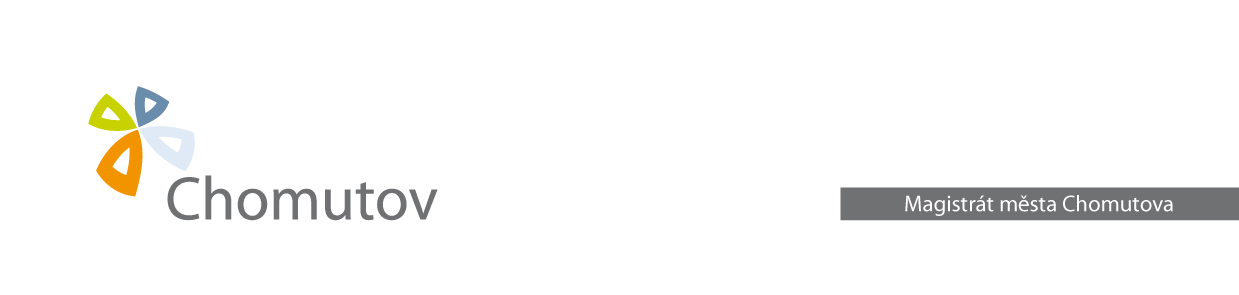 Magistrát města Chomutova                                      Obecný stavební úřad                                                                                                                  Zborovská 4602	                                                       430 28 ChomutovŽádost o povolení změny stavby před dokončením1) Jméno a příjmení (název), adresa (sídlo) stavebníka, telefon/email:…………………………………………………………………………………………………………………………………………………………………………………………………… 2)Označenístavbyačásti,jížsezměnatýká:………………………………………………………………………………………………………………………………………………………………………………………………………………………………………………………………………………………………………………………………………………………………………………………………………………………………………………………………………………………………………………………………………………………………………………………………………………3)Datumač.j.stavebníhopovolení(předchozíchpovolenízměnystavby):……………………………………………………………………………………………………………………………………………………………………………………………………4)PopiszměnystavbyoprotistavebnímupovoleníaověřenéPD:…………………………………………………………………………………………………………………………………………………………………………………………………………………………………………………………………………………………………………………………………………………………………………………………………………………………………………………………………………………………………………… 4)Důvodynavrhovanézměny:…………………………………………………………………………………………………………………………………………………………………………………………………… …………………………………………………………………………………………………5) Vliv změny stavby na její přístup a užívání osobami s omezenou schopností pohybu a orientace:……………………………………………………………………………………………………………………………………………………………………………………………………………………………………………………………………………………………………… V ………………………. dne …………………..                             											…………………………………………podpis (razítko) nehodícíseškrtnětePřílohy k žádosti:situačnívýkres,mění-lisevnějšípůdorysnénebovýškovéuspořádánístavbyprojektovou dokumentaci (stavební výkresy+souhrnnou zprávu) v rozsahu navrhované změny (označené osobou oprávněnou ke zpracování dokumentace)dokladyoprojednánízměnystavbys dotčenýmiorgányas účastníkyřízení,jejichžzájmyjsounavrhovanouzměnoudotčenydokladozaplacenísprávníhopoplatku